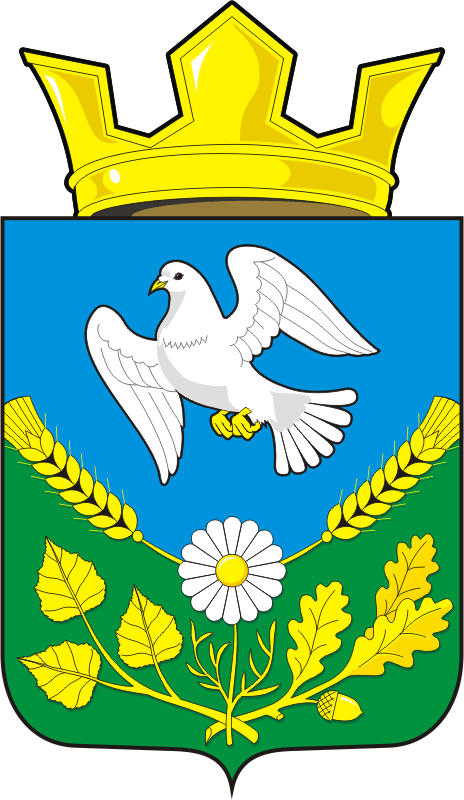 АДМИНИСТРАЦИЯ НАДЕЖДИНСКОГО СЕЛЬСОВЕТА САРАКТАШСКОГО РАЙОНА ОРЕНБУРГСКОЙ ОБЛАСТИП О С Т А Н О В Л Е Н И Е[МЕСТО ДЛЯ ШТАМПА]от 11.11.2022                               с. Надеждинка                             № 69-пПрогноз основных характеристик бюджетамуниципального образования Надеждинский сельсовет на 2023 годи плановый период 2024 и 2025 годов.В соответствии со статьей 184.2 Бюджетного кодекса Российской Федерации:  Утвердить прогноз основных характеристик бюджета  муниципального образования Надеждинский сельсовет на 2023 год и плановый период 2024 и 2025 годов, согласно приложения 1 к настоящему постановлению.Обнародовать настоящее постановление и разместить на официальном сайте муниципального образования Надеждинский сельсовет.         3. Контроль за исполнением настоящего постановления оставляю за собой.         4. Постановление вступает в силу после подписания.Глава  сельсовета                                                                                  О.А.Тимко                                       [МЕСТО ДЛЯ ПОДПИСИ]Разослано: прокурору района, финансовый отдел администрации Саракташского района, официальный сайт, в дело                                                                                           Приложение 1                                                                                             к постановлению                                                                                                                                                  администрации МО                                                                                                             Надеждинский сельсовет                                                                                             от 11.11.2022 № 69-пПрогноз основных характеристик бюджета  муниципального образования Надеждинский сельсовет на 2023 год и плановый период 2024 и 2025 годовПоказатели2023 год (тыс.руб.)2024 год (тыс.руб.)2025 год (тыс.руб.)1345Собственные доходы в том числе:150214611511Налог на доходы физических лиц142173183Акцизы по подакцизным товарам (продукции), производимым на территории Российской Федерации589620649Налоги на совокупный доход20,020,020,0Налоги на имущество232525Государственная пошлина000Единый сельскохозяйственный налог000Земельный налог с организаций137137195Земельный налог с физических лиц527474427Доходы от использования имущества, находящегося в муниципальной собственности121212Инициативные платежи5200Безвозмездные перечисления 2942,6002752,5002824,400Всего доходы4444,64213,54335,4Всего расходы4444,64213,54335,4Дефицит (-), профицит (+)000